Onderwerp: Onderwijs op afstand voor nieuwkomerskinderen in het primair onderwijs.Beste mensen,In deze onzekere tijd zijn we allemaal druk bezig om het onderwijs op afstand zo goed mogelijk te organiseren voor de kinderen. Voor de nieuwkomers kinderen is dit nog een extra uitdaging. Wat een mooie initiatieven zijn er inmiddels al ontwikkeld. Hier nog een aantal tips waaruit jullie als school een aanbod kunnen kiezen dat nu het beste passend is voor de kinderen, wetende niet te kunnen voorzien in een volledig antwoord en kant-en-klaar aanbod. Contact houden met de kinderen en hun gezinnen is nu in deze tijd van erg veel waarde. Videobellen is hierbij een goede mogelijkheid. Ook voor de kinderen zelf om even iets te laten zien en even de vertrouwde juf of meester te spreken. Ik hoorde van een aantal scholen dat ze nu skypen met de kinderen of face-timen. Ook whatsapp videogesprek kan je gebruiken hiervoor. Lukt dit niet dan is even bellen natuurlijk ook een oplossing.Gekopieerde werkboekjes, cognitieve spellen, beeldwoordenboeken, leesboeken e.d. kan je uitlenen; eventueel aan de deurpost hangen bij de kinderen thuis en via telefoon vertellen wat ze ermee kunnen doen. Indien mogelijk kunnen de kinderen het ophalen op school. Hieronder staan nog een aantal sites die ingezet kunnen worden;Informatie over het Corona-virus in verschillende talen, en andere informatie vind je hier:https://www.ggdghorkennisnet.nl/thema/statushouders-en-andere-nieuwkomers/nieuws/13848-helpdesk-over-corona-in-arabisch-en-tigryniahttps://www.facebook.com/C19helpdesk/https://www.ggdghorkennisnet.nl/thema/statushouders-en-andere-nieuwkomershttps://www.pharos.nl/coronavirus/https://www.lowan.nl/po/nieuws/lesgeven_afstand/https://www.haltewerk.nl/laag-inkomen/tegemoetkomingen/computerregeling/aangepaste-computerregeling/Afgelopen week is er een hulplijn geopend op de site van het Samenwerkingsverband PO, https://www.ppo-nk.nl/welcome, voor ouders en scholen voor allerhande vragen. Ambulant begeleiders van Aloysius zijn bereikbaar van 9:00 uur tot 12:00 uur en van 14:00 uur tot 17:00 uur. Ikzelf, als ambulant begeleider nieuwkomers, ben via deze hulplijn op de woensdag bereikbaar.Ik hoop jullie hiermee enigszins op weg te helpen. Sterkte, succes en hopelijk kunnen de kinderen weer snel naar school.Mireille KoeleveldAmbulant begeleider nieuwkomersSWV Noord Kennemerlandab.nieuwkomers@ppo-nk.nl Werkdagen: dinsdag, woensdag, donderdag en vrijdagTel.: 06 18300015TipLinkOpmerkingVoorlezen aan de hand van digitale (prenten)boekenhttps://www.wepboek.nl/kindersite/https://devoorleeshoek.nl/https://next.bereslim.nl/bieb/https://schooltv.nl/zoekresultaten/?q=prentenboekenhttps://www.yoleo.nl/boekenZowel de voorleeshoek, wepboek als bereslim hebben hun site momenteel opengesteld. Soms met een algemene inlog, soms na aanmelden via mail.Bekijk de verschillende sites met informatie daarover. Adaptief Programma voor Nt2 leerlingen https://www.taalbos.nl/Een (gratis) demo aanvragen is mogelijk. Deze is een maand te gebruiken en je kunt er meerdere leerlingen invoeren. LOWAN:Ondersteuntonderwijs aan nieuwkomers https://www.lowan.nl/De volgende link op deze site geeft een overzicht met verschillende tips en ideeën over het verzorgen van afstandsonderwijs: https://www.lowan.nl/po/leren-op-afstand-met-nieuwkomers/Eenvoudige leesboekjes te downloaden voor leerlingen vanaf ongeveer 10 jaar:https://www.lowan.nl/po/lesmateriaal/lezen-doe-je-overal-po/Op deze site vind je ook een overzicht van allerlei verschillende beschikbare materialen op het gebied van Nt2 onderwijs/ onderwijs aan anderstalige leerlingen.Hier vind je verschillende tips en links zoals o.a. filmpjes met daarin het semantiseren van woorden passend bij de methode wereld vol woorden (Thematische variant) passend bij platen uit LOGO3000, maar mogelijk valt er ook een eigen werkblad of opdracht bij te bedenken. Zie hier ook de link naar de brief van minister Slob met o.a. informatie over onvoldoende devices voor leerlingen.Eventueel om uit te printen en op te sturen/ langs te brengen/ te laten ophalen.Woordenschat m.b.v.Logo 3000https://www.logo3000.nl/https://www.digiwak.nl/www.oefenen.nl /taalklaswww.spelenenleren.comwww.Gynzy.com www.Scula.nlSnappet    Apps:6000 woordenWoordwijsKinderen Nederlands lerenDolfje RunnerBru-taalLogo3000 stelt een aantal beschikbare clusters gratis ter beschikking voor de komende twee weken. Mogelijk volgt er nog een update. Bij de App 6000 woorden is nog een stappenplan gemaakt hoe je het kan installeren op je tablet of telefoon. Als je mij een mail stuurt stuur ik het je toe; ab.nieuwkomers@ppo-nk.nl Weerwoord Semantiseerfilmpjeshttps://www.youtube.com/channel/UCDUAA2Cs4wg5ZeynZEYL4AAWeerwoord Kentalis (nieuwsbegrip)https://weerwoord.kentalis.nl/ThuiswerkDagschema m.b.v. visualisaties (bijv. picto’s sclera)https://www.sclera.be/nl/picto/downloadsDenk aan:-  Schrijfschriften gericht op schrijfletters, hoofdletters, cijfers etc.-  Leesboeken op huidig leesniveau-  Cijfertekeningen- ‘Kale’ rekensommen - Praatplaat zoeken bij bijvoorbeeld het thema taal, aantal woorden selecteren en hierbij m.b.v. nummers woorden opschrijven: 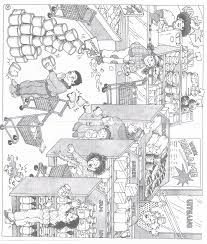 Deze manier van werken komt overeen met het werken in de werkboekjes van Horen, zien en schrijven https://www.bazalt.nl/horen-zien-en-schrijvenDeze plaat via videobellen bespreken en de woorden aanbieden en nazeggen.  Thuis kunnen leerlingen met ouders de plaat bekijken en bespreken in de thuistaal. Eventueel kunnen zij de Nederlandse woorden ondersteunen met de geschreven thuistaal. Vervolgens kunnen zij de woorden gedurende de week herhalen door bijvoorbeeld het woord na te schrijven, de zin na te schrijven.- Woordzoeker van de aangeboden woorden passend bij bijvoorbeeld het taalthema. https://www.woordzoekermaken.nl/woordzoekermaken.phpOefenbundelshttps://www.uitgeverijzwijsen.be/oefenbundelshttps://www.zwijsen.nl/in/thuislessenOp deze site zijn oefenbundels te downloaden om mee te geven (VLL)Op deze site kun je een (gratis) proeflicentie aanmaken.Beeldbellen(Vaste structuur, naar eigen inzicht;dagelijks/wekelijksa.d.h.v. samen gemaakte afspraken en mogelijkheden)WhatsappSkypeFacetimeMicrosoftteamsPreteaching van (aangepast, schriftelijk) werk Voorbeeld voor spelling: 5 woordendictee met bepaalde doelklank(en) en volgens vast stappenplan (en bespreken) bijvoorbeeld: https://www.cedinonderwijs.nl/wp-content/uploads/2018/10/stappenplan-spelling_cedin.pdfVoorafgaand aan het dictee een korte klankles van de (nieuwe)doelklank:https://www.hco.nl/wp-content/uploads/sites/2/2019/02/2016-01-AchtergrondenTipsNt2-Klankonderwijs.pdfhttps://www.youtube.com/watch?v=XlhnAzh0wTYAanschaf (lees) boeken in verschillende talenhttps://nik-nak.eu/http://www.extern.nl/kinderboeken/index.phpVanuit de gedachte dat (voor)lezen altijd goed is in welke taal dan ook. Mogelijk kunnen leerlingen zelf lezen of kunnen (geletterde) ouders zo hun kinderen dagelijks voorlezen. De aangeschafte boekjes zouden later deel kunnen uitmaken van de (meertalige) bibliotheek.  Foneem-grafeemkoppelinghttp://www.ictworkshops.nl/Daarnaast bieden de filmpjes van Veilig leren lezen hier ook aandacht aan: https://leestrainer.nl/vll%20nieuw/filmpjes/index.htmlInstalleer – indien mogelijk- op devices die uitgeleend worden alvast programma’s en zet de link ervoor op het bureaublad. Zorg ervoor dat gebruikersnamen en wachtwoorden bij sites onthouden worden. Maak bewust keuzes in het aanbod en draag zorg voor een grote mate voor gebruiksgemak.Dit vergemakkelijkt mogelijk het gebruik door leerlingen en hun ouders.Installeer – indien mogelijk- op devices die uitgeleend worden alvast programma’s en zet de link ervoor op het bureaublad. Zorg ervoor dat gebruikersnamen en wachtwoorden bij sites onthouden worden. Maak bewust keuzes in het aanbod en draag zorg voor een grote mate voor gebruiksgemak.Dit vergemakkelijkt mogelijk het gebruik door leerlingen en hun ouders.Installeer – indien mogelijk- op devices die uitgeleend worden alvast programma’s en zet de link ervoor op het bureaublad. Zorg ervoor dat gebruikersnamen en wachtwoorden bij sites onthouden worden. Maak bewust keuzes in het aanbod en draag zorg voor een grote mate voor gebruiksgemak.Dit vergemakkelijkt mogelijk het gebruik door leerlingen en hun ouders.